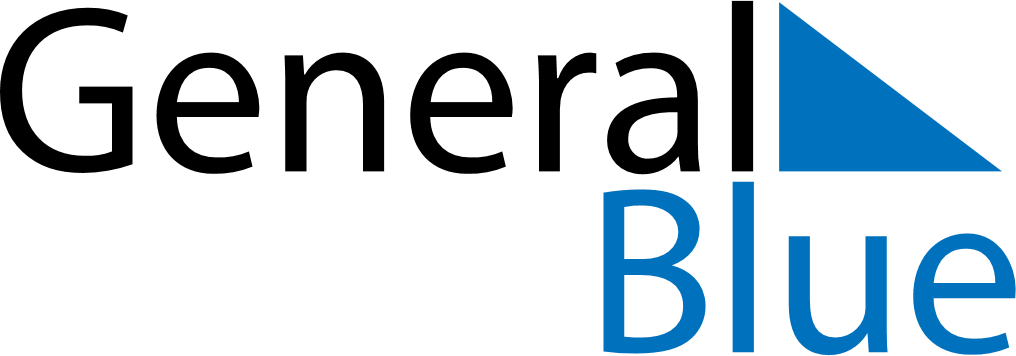 May 2018May 2018May 2018May 2018United KingdomUnited KingdomUnited KingdomSundayMondayTuesdayWednesdayThursdayFridayFridaySaturday123445678910111112Early May bank holiday131415161718181920212223242525262728293031Spring bank holiday